Начало заседания в 10.00 Приглашенные на заседание (постоянно):Приглашенные по вопросам:Работники аппарата Законодательного Собрания области:Заместители начальников управлений:Финченко Л.П.Кассина О.М.Гужавин С.В.Главные консультанты:Бабинцева О.Н.Жаровских Е.А.Иззатова Ш.А.Казка А.А.Кибешева Е.И.Острецова Н.Н.Пантюхина Н.В.Пленкина С.Н.Плотникова Г.Н.Самоделкина Е.В.Скворцов А.И.Эшмакова Л.В.Консультант – Пирогова О.Н.На заседание Законодательного Собрания Кировской области 27.05.2021 аккредитованы журналисты. Список прилагается.Из примерного перечня один вопрос исключен. В ходе обсуждения проекта повестки включен один вопрос. Повестка заседания принята в целом с учетом изменений.ПОВЕСТКА1. О проекте закона Кировской области № 502-6 «О внесении изменений в Закон Кировской области «Об административной ответственности в Кировской области» (2-е чтение)2. О проекте закона Кировской области № 521-6 «Об исполнении областного бюджета за 2020 год» (в 2-х чтениях)3. О проекте закона Кировской области № 514-6 «О внесении изменений в Закон Кировской области «Об утверждении заключенных дополнительных соглашений к соглашениям о предоставлении бюджету Кировской области из федерального бюджета бюджетных кредитов» (в 2-х чтениях)4. О проекте закона Кировской области № 519-6 «Об исполнении бюджета Кировского областного территориального фонда обязательного медицинского страхования за 2020 год» (в 2-х чтениях)5. О проекте закона Кировской области № 525-6 «О внесении изменений в Закон Кировской области «О регулировании инвестиционной деятельности в Кировской области» (в 2-х чтениях)6. О проекте закона Кировской области № 469-6 «О внесении изменения в статью 4 Закона Кировской области «О налоге на имущество организаций в Кировской области» (в 2-х чтениях)7. О проекте закона Кировской области № 520-6 «О внесении изменений в Закон Кировской области «О социальной поддержке детей-сирот и детей, оставшихся без попечения родителей, лиц из числа детей-сирот и детей, оставшихся без попечения родителей, детей, попавших в сложную жизненную ситуацию» (в 2-х чтениях)8. О проекте закона Кировской области № 522-6 «О внесении изменений в Закон Кировской области «О физической культуре и спорте в Кировской области» (в 2-х чтениях)9. О проекте закона Кировской области № 518-6 «О внесении поправок в Устав Кировской области и внесении изменений в отдельные законы Кировской области» (в 2-х чтениях)10. О проекте закона Кировской области № 523-6 «О внесении изменения в Закон Кировской области «О местном самоуправлении в Кировской области» (в 2-х чтениях)11. О проекте закона Кировской области № 517-6 «О внесении изменений в отдельные законы Кировской области» (в 2-х чтениях)12. О проекте закона Кировской области № 526-6 «О внесении изменения в статью 4.1 Закона Кировской области «Об административной ответственности в Кировской области» (в 2-х чтениях)13. О проекте закона Кировской области № 528-6 «О внесении изменений в отдельные законы Кировской области в сфере выборов и референдумов» (в 2-х чтениях)14. О проекте закона Кировской области № 524-6 «О внесении изменений в Закон Кировской области «Об охране и использовании животного мира в Кировской области» (в 2-х чтениях)15. Об информации Правительства Кировской области об итогах перехода на новую систему организации деятельности по обращению с твердыми коммунальными отходами на территории Кировской области и перспективах ее реализации (в том числе о регулировании тарифов в области обращения с твердыми коммунальными отходами)16. О назначении мирового судьи (первым вопросом после перерыва)17. Об информации уполномоченного по защите прав предпринимателей в Кировской области о результатах своей деятельности в 2020 году (вторым вопросом после перерыва)Разное.ПредседательЗаконодательного СобранияКировской области							Г.В. КоноваловПротокол вела:Консультант управленияделопроизводства и хозяйственного обеспеченияаппарата Законодательного 
Собрания Кировской области						 О.Н. Пирогова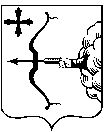 ЗАКОНОДАТЕЛЬНОЕ СОБРАНИЕ КИРОВСКОЙ ОБЛАСТИШЕСТОГО СОЗЫВАПРОТОКОЛ  ЗАСЕДАНИЯЗАКОНОДАТЕЛЬНОЕ СОБРАНИЕ КИРОВСКОЙ ОБЛАСТИШЕСТОГО СОЗЫВАПРОТОКОЛ  ЗАСЕДАНИЯЗАКОНОДАТЕЛЬНОЕ СОБРАНИЕ КИРОВСКОЙ ОБЛАСТИШЕСТОГО СОЗЫВАПРОТОКОЛ  ЗАСЕДАНИЯот 27.05.2021г. Киров          № 55Председательствующий на заседании-Коновалов Г.В. –  Председатель Законодательного Собрания Кировской областиПриняли участие депутаты:-Александрова Е.В.-Балыбердин Ю.А.-Басюк В.В.-Березин О.Ю.-Большаков И.Н.-Букарев Р.Е.-Воронина И.В.-Воронков М.Ю.-Гончаров Г.А.-Гущин С.С.-Злобин А.С.-Каримуллина А.И.-Киселев С.Н.-Киселев Ф.Н.-Коврижных Н.П.-Костин В.А.-Лугинин Г.В.-Маликов А.А.-Малых И.С.-Мамаев С.П.-Медведков В.И.-Мельников А.К.-Метелев В.В.-Мешков Н.А.-Морозова И.Г.-Некрасов М.С.-Ожегин Б.А.-Перминова Е.А.-Платунова Т.В.-Редькин С.А.-Сандалов Л.В.-Сергеев Д.В.-Суворов И.Н.-Сураев Ф.В.-Телицына Н.А.-Титов Р.А.-Тюлькин Н.Р.-Уткин А.Н.-Чурин А.М.-Шихова С.Ю.-Шулаев В.Л.-Яговкин В.В.Передали свои голоса: 
(в соответствии со статьей 53 Регламента Законодательного Собрания  Кировской области). Заявления депутатов прилагаются.-Березин О.Ю.Бурханов И.Ф. Гозман К.М.Митюков В.В. Момцемлидзе С.Р.Терешков И.Ю.Береснев Р.А.-заместитель Председателя Правительства Кировской областиКурдюмов Д.А.-первый заместитель Председателя Правительства Кировской областиМаковеева Л.А.-министр финансов Кировской областиЖитенев Г.Я.-главный федеральный инспектор по Кировской области аппарата полномочного представителя Президента РФ в ПФРЛаптев Ю.Н.-председатель Контрольно-счетной палаты Кировской областиРябов А.В.-старший помощник прокурора Кировской области по взаимодействию с представительными (законодательными) и исполнительными органами власти Кировской области, органами местного самоуправленияАлбегова А.В.-министр охраны окружающей среды Кировской областиЕгоров К.И.-председатель Кировского областного судаКлюкова О.Б.-и.о. директора государственного некоммерческого финансово-кредитного учреждения Кировский областной территориальный фонд обязательного медицинского страхованияКряжева Н.М.-министр экономического развития Кировской областиПопов В.Л.-уполномоченный по защите прав предпринимателей в Кировской областиРысева О.Н.-министр образования Кировской областиРоссохин М.Л.-руководитель аппарата Самсонов Д.М.-начальник правового управленияЩеголева И.Г.-начальник организационного управленияКараваев П.А.-начальник информационно-аналитического управления1. СЛУШАЛИ:О проекте закона Кировской области № 502-6 «О внесении изменений в Закон Кировской области «Об административной ответственности в Кировской области» (2-е чтение)О проекте закона Кировской области № 502-6 «О внесении изменений в Закон Кировской области «Об административной ответственности в Кировской области» (2-е чтение)О проекте закона Кировской области № 502-6 «О внесении изменений в Закон Кировской области «Об административной ответственности в Кировской области» (2-е чтение)О проекте закона Кировской области № 502-6 «О внесении изменений в Закон Кировской области «Об административной ответственности в Кировской области» (2-е чтение)О проекте закона Кировской области № 502-6 «О внесении изменений в Закон Кировской области «Об административной ответственности в Кировской области» (2-е чтение)О проекте закона Кировской области № 502-6 «О внесении изменений в Закон Кировской области «Об административной ответственности в Кировской области» (2-е чтение)ДокладчикБасюк В.В.Басюк В.В.Басюк В.В.Басюк В.В.Басюк В.В.Выступили:Коновалов Г.В., Титов Р.А.,Мамаев С.П., Костин В.А.,Киселев Ф.Н., Самсонов Д.М.Коновалов Г.В., Титов Р.А.,Мамаев С.П., Костин В.А.,Киселев Ф.Н., Самсонов Д.М.Коновалов Г.В., Титов Р.А.,Мамаев С.П., Костин В.А.,Киселев Ф.Н., Самсонов Д.М.Коновалов Г.В., Титов Р.А.,Мамаев С.П., Костин В.А.,Киселев Ф.Н., Самсонов Д.М.Коновалов Г.В., Титов Р.А.,Мамаев С.П., Костин В.А.,Киселев Ф.Н., Самсонов Д.М.Результаты голосования:Результаты голосования:Результаты голосования:Результаты голосования:Результаты голосования:Результаты голосования:«за» – 30«за» – 30«против» – 5«против» – 5«воздержалось» – 10«воздержалось» – 10ПОСТАНОВИЛИ:    Принять Закон Кировской области «О внесении изменений в Закон Кировской области «Об административной ответственности в Кировской области»    Принять Закон Кировской области «О внесении изменений в Закон Кировской области «Об административной ответственности в Кировской области»    Принять Закон Кировской области «О внесении изменений в Закон Кировской области «Об административной ответственности в Кировской области»    Принять Закон Кировской области «О внесении изменений в Закон Кировской области «Об административной ответственности в Кировской области»    Принять Закон Кировской области «О внесении изменений в Закон Кировской области «Об административной ответственности в Кировской области»    Принять Закон Кировской области «О внесении изменений в Закон Кировской области «Об административной ответственности в Кировской области»2. СЛУШАЛИ: О проекте закона Кировской области № 521-6 «Об исполнении областного бюджета за 2020 год» (в 2-х чтениях)О проекте закона Кировской области № 521-6 «Об исполнении областного бюджета за 2020 год» (в 2-х чтениях)О проекте закона Кировской области № 521-6 «Об исполнении областного бюджета за 2020 год» (в 2-х чтениях)О проекте закона Кировской области № 521-6 «Об исполнении областного бюджета за 2020 год» (в 2-х чтениях)О проекте закона Кировской области № 521-6 «Об исполнении областного бюджета за 2020 год» (в 2-х чтениях)О проекте закона Кировской области № 521-6 «Об исполнении областного бюджета за 2020 год» (в 2-х чтениях)ДокладчикМаковеева Л.А.Маковеева Л.А.Маковеева Л.А.Маковеева Л.А.Маковеева Л.А.Выступили:Коновалов Г.В., Лаптев Ю.Н.,Мамаев С.П., Костин В.А., Титов Р.А.Коновалов Г.В., Лаптев Ю.Н.,Мамаев С.П., Костин В.А., Титов Р.А.Коновалов Г.В., Лаптев Ю.Н.,Мамаев С.П., Костин В.А., Титов Р.А.Коновалов Г.В., Лаптев Ю.Н.,Мамаев С.П., Костин В.А., Титов Р.А.Коновалов Г.В., Лаптев Ю.Н.,Мамаев С.П., Костин В.А., Титов Р.А.Результаты голосования:Результаты голосования:Результаты голосования:Результаты голосования:Результаты голосования:Результаты голосования:1-е чтение«за» – 42«за» – 42«против» – 2«против» – 2«воздержалось» – 3«воздержалось» – 32-е чтение«за» – 41«за» – 41«против» – 2«против» – 2«воздержалось» – 3«воздержалось» – 3ПОСТАНОВИЛИ:1. Принять проект закона области в первом чтении.2. Принять Закон Кировской области «Об исполнении областного бюджета за 2020 год»1. Принять проект закона области в первом чтении.2. Принять Закон Кировской области «Об исполнении областного бюджета за 2020 год»1. Принять проект закона области в первом чтении.2. Принять Закон Кировской области «Об исполнении областного бюджета за 2020 год»1. Принять проект закона области в первом чтении.2. Принять Закон Кировской области «Об исполнении областного бюджета за 2020 год»1. Принять проект закона области в первом чтении.2. Принять Закон Кировской области «Об исполнении областного бюджета за 2020 год»1. Принять проект закона области в первом чтении.2. Принять Закон Кировской области «Об исполнении областного бюджета за 2020 год»3. СЛУШАЛИ:О проекте закона Кировской области № 514-6 «О внесении изменений в Закон Кировской области «Об утверждении заключенных дополнительных соглашений к соглашениям о предоставлении бюджету Кировской области из федерального бюджета бюджетных кредитов» (в 2-х чтениях)О проекте закона Кировской области № 514-6 «О внесении изменений в Закон Кировской области «Об утверждении заключенных дополнительных соглашений к соглашениям о предоставлении бюджету Кировской области из федерального бюджета бюджетных кредитов» (в 2-х чтениях)О проекте закона Кировской области № 514-6 «О внесении изменений в Закон Кировской области «Об утверждении заключенных дополнительных соглашений к соглашениям о предоставлении бюджету Кировской области из федерального бюджета бюджетных кредитов» (в 2-х чтениях)О проекте закона Кировской области № 514-6 «О внесении изменений в Закон Кировской области «Об утверждении заключенных дополнительных соглашений к соглашениям о предоставлении бюджету Кировской области из федерального бюджета бюджетных кредитов» (в 2-х чтениях)О проекте закона Кировской области № 514-6 «О внесении изменений в Закон Кировской области «Об утверждении заключенных дополнительных соглашений к соглашениям о предоставлении бюджету Кировской области из федерального бюджета бюджетных кредитов» (в 2-х чтениях)О проекте закона Кировской области № 514-6 «О внесении изменений в Закон Кировской области «Об утверждении заключенных дополнительных соглашений к соглашениям о предоставлении бюджету Кировской области из федерального бюджета бюджетных кредитов» (в 2-х чтениях)ДокладчикМаковеева Л.А.Маковеева Л.А.Маковеева Л.А.Маковеева Л.А.Маковеева Л.А.Выступили:Коновалов Г.В., Титов Р.А.Коновалов Г.В., Титов Р.А.Коновалов Г.В., Титов Р.А.Коновалов Г.В., Титов Р.А.Коновалов Г.В., Титов Р.А.Результаты голосования:Результаты голосования:Результаты голосования:Результаты голосования:Результаты голосования:Результаты голосования:1-е чтение«за» – 47«за» – 47«против» – 0«против» – 0«против» – 0«воздержалось» – 02-е чтение«за» – 47«за» – 47«против» – 0«против» – 0«против» – 0«воздержалось» – 0ПОСТАНОВИЛИ:1. Принять проект закона области в первом чтении.2. Принять Закон Кировской области «О внесении изменений в Закон Кировской области «Об утверждении заключенных дополнительных соглашений к соглашениям о предоставлении бюджету Кировской области из федерального бюджета бюджетных кредитов»1. Принять проект закона области в первом чтении.2. Принять Закон Кировской области «О внесении изменений в Закон Кировской области «Об утверждении заключенных дополнительных соглашений к соглашениям о предоставлении бюджету Кировской области из федерального бюджета бюджетных кредитов»1. Принять проект закона области в первом чтении.2. Принять Закон Кировской области «О внесении изменений в Закон Кировской области «Об утверждении заключенных дополнительных соглашений к соглашениям о предоставлении бюджету Кировской области из федерального бюджета бюджетных кредитов»1. Принять проект закона области в первом чтении.2. Принять Закон Кировской области «О внесении изменений в Закон Кировской области «Об утверждении заключенных дополнительных соглашений к соглашениям о предоставлении бюджету Кировской области из федерального бюджета бюджетных кредитов»1. Принять проект закона области в первом чтении.2. Принять Закон Кировской области «О внесении изменений в Закон Кировской области «Об утверждении заключенных дополнительных соглашений к соглашениям о предоставлении бюджету Кировской области из федерального бюджета бюджетных кредитов»1. Принять проект закона области в первом чтении.2. Принять Закон Кировской области «О внесении изменений в Закон Кировской области «Об утверждении заключенных дополнительных соглашений к соглашениям о предоставлении бюджету Кировской области из федерального бюджета бюджетных кредитов»4. СЛУШАЛИ:О проекте закона Кировской области № 519-6 «Об исполнении бюджета Кировского областного территориального фонда обязательного медицинского страхования за 2020 год» (в 2-х чтениях)О проекте закона Кировской области № 519-6 «Об исполнении бюджета Кировского областного территориального фонда обязательного медицинского страхования за 2020 год» (в 2-х чтениях)О проекте закона Кировской области № 519-6 «Об исполнении бюджета Кировского областного территориального фонда обязательного медицинского страхования за 2020 год» (в 2-х чтениях)О проекте закона Кировской области № 519-6 «Об исполнении бюджета Кировского областного территориального фонда обязательного медицинского страхования за 2020 год» (в 2-х чтениях)О проекте закона Кировской области № 519-6 «Об исполнении бюджета Кировского областного территориального фонда обязательного медицинского страхования за 2020 год» (в 2-х чтениях)О проекте закона Кировской области № 519-6 «Об исполнении бюджета Кировского областного территориального фонда обязательного медицинского страхования за 2020 год» (в 2-х чтениях)ДокладчикКлюкова О.Б.Клюкова О.Б.Клюкова О.Б.Клюкова О.Б.Клюкова О.Б.Выступили:Коновалов Г.В., Мамаев С.П.,Курдюмов Д.А., Лаптев Ю.Н.,Титов Р.А.Коновалов Г.В., Мамаев С.П.,Курдюмов Д.А., Лаптев Ю.Н.,Титов Р.А.Коновалов Г.В., Мамаев С.П.,Курдюмов Д.А., Лаптев Ю.Н.,Титов Р.А.Коновалов Г.В., Мамаев С.П.,Курдюмов Д.А., Лаптев Ю.Н.,Титов Р.А.Коновалов Г.В., Мамаев С.П.,Курдюмов Д.А., Лаптев Ю.Н.,Титов Р.А.Результаты голосования:Результаты голосования:Результаты голосования:Результаты голосования:Результаты голосования:Результаты голосования:1-е чтение«за» – 37«за» – 37«против» – 4«воздержалось» – 3«воздержалось» – 3«воздержалось» – 32-е чтение«за» – 35«за» – 35«против» – 5«воздержалось» – 4«воздержалось» – 4«воздержалось» – 4ПОСТАНОВИЛИ:1. Принять проект закона области в первом чтении.2. Принять Закон Кировской области «Об исполнении бюджета Кировского областного территориального фонда обязательного медицинского страхования за 2020 год»1. Принять проект закона области в первом чтении.2. Принять Закон Кировской области «Об исполнении бюджета Кировского областного территориального фонда обязательного медицинского страхования за 2020 год»1. Принять проект закона области в первом чтении.2. Принять Закон Кировской области «Об исполнении бюджета Кировского областного территориального фонда обязательного медицинского страхования за 2020 год»1. Принять проект закона области в первом чтении.2. Принять Закон Кировской области «Об исполнении бюджета Кировского областного территориального фонда обязательного медицинского страхования за 2020 год»1. Принять проект закона области в первом чтении.2. Принять Закон Кировской области «Об исполнении бюджета Кировского областного территориального фонда обязательного медицинского страхования за 2020 год»1. Принять проект закона области в первом чтении.2. Принять Закон Кировской области «Об исполнении бюджета Кировского областного территориального фонда обязательного медицинского страхования за 2020 год»Перерыв.(после перерыва слушали вопросы № 16 и 17)(после перерыва слушали вопросы № 16 и 17)(после перерыва слушали вопросы № 16 и 17)(после перерыва слушали вопросы № 16 и 17)(после перерыва слушали вопросы № 16 и 17)(после перерыва слушали вопросы № 16 и 17)5. СЛУШАЛИ:О проекте закона Кировской области № 525-6 «О внесении изменений в Закон Кировской области «О регулировании инвестиционной деятельности в Кировской области» (в 2-х чтениях)О проекте закона Кировской области № 525-6 «О внесении изменений в Закон Кировской области «О регулировании инвестиционной деятельности в Кировской области» (в 2-х чтениях)О проекте закона Кировской области № 525-6 «О внесении изменений в Закон Кировской области «О регулировании инвестиционной деятельности в Кировской области» (в 2-х чтениях)О проекте закона Кировской области № 525-6 «О внесении изменений в Закон Кировской области «О регулировании инвестиционной деятельности в Кировской области» (в 2-х чтениях)О проекте закона Кировской области № 525-6 «О внесении изменений в Закон Кировской области «О регулировании инвестиционной деятельности в Кировской области» (в 2-х чтениях)О проекте закона Кировской области № 525-6 «О внесении изменений в Закон Кировской области «О регулировании инвестиционной деятельности в Кировской области» (в 2-х чтениях)ДокладчикДокладчикКряжева Н.М.Кряжева Н.М.Кряжева Н.М.Кряжева Н.М.Выступили: Выступили: Коновалов Г.В., Мамаев С.П.,Титов Р.А.Коновалов Г.В., Мамаев С.П.,Титов Р.А.Коновалов Г.В., Мамаев С.П.,Титов Р.А.Коновалов Г.В., Мамаев С.П.,Титов Р.А.Результаты голосования:Результаты голосования:Результаты голосования:Результаты голосования:Результаты голосования:Результаты голосования:1-е чтение«за» – 48«за» – 48«против» – 0«против» – 0«воздержалось» – 0«воздержалось» – 02-е чтение«за» – 47«за» – 47«против» – 0«против» – 0«воздержалось» – 0«воздержалось» – 0ПОСТАНОВИЛИ:1. Принять проект закона области в первом чтении.2. Принять Закон Кировской области «О внесении изменений в Закон Кировской области «О регулировании инвестиционной деятельности в Кировской области»1. Принять проект закона области в первом чтении.2. Принять Закон Кировской области «О внесении изменений в Закон Кировской области «О регулировании инвестиционной деятельности в Кировской области»1. Принять проект закона области в первом чтении.2. Принять Закон Кировской области «О внесении изменений в Закон Кировской области «О регулировании инвестиционной деятельности в Кировской области»1. Принять проект закона области в первом чтении.2. Принять Закон Кировской области «О внесении изменений в Закон Кировской области «О регулировании инвестиционной деятельности в Кировской области»1. Принять проект закона области в первом чтении.2. Принять Закон Кировской области «О внесении изменений в Закон Кировской области «О регулировании инвестиционной деятельности в Кировской области»1. Принять проект закона области в первом чтении.2. Принять Закон Кировской области «О внесении изменений в Закон Кировской области «О регулировании инвестиционной деятельности в Кировской области»6. СЛУШАЛИ:О проекте закона Кировской области № 469-6 «О внесении изменения в статью 4 Закона Кировской области «О налоге на имущество организаций в Кировской области» (в 2-х чтениях)О проекте закона Кировской области № 469-6 «О внесении изменения в статью 4 Закона Кировской области «О налоге на имущество организаций в Кировской области» (в 2-х чтениях)О проекте закона Кировской области № 469-6 «О внесении изменения в статью 4 Закона Кировской области «О налоге на имущество организаций в Кировской области» (в 2-х чтениях)О проекте закона Кировской области № 469-6 «О внесении изменения в статью 4 Закона Кировской области «О налоге на имущество организаций в Кировской области» (в 2-х чтениях)О проекте закона Кировской области № 469-6 «О внесении изменения в статью 4 Закона Кировской области «О налоге на имущество организаций в Кировской области» (в 2-х чтениях)О проекте закона Кировской области № 469-6 «О внесении изменения в статью 4 Закона Кировской области «О налоге на имущество организаций в Кировской области» (в 2-х чтениях)ДокладчикКряжева Н.МКряжева Н.МКряжева Н.МКряжева Н.МКряжева Н.МВыступили:Коновалов Г.В., Титов Р.А.Коновалов Г.В., Титов Р.А.Коновалов Г.В., Титов Р.А.Коновалов Г.В., Титов Р.А.Коновалов Г.В., Титов Р.А.Результаты голосования:Результаты голосования:Результаты голосования:Результаты голосования:Результаты голосования:Результаты голосования:1-е чтение«за» – 40«за» – 40«против» – 0«против» – 0«воздержалось» – 3«воздержалось» – 32-е чтение«за» – 40«за» – 40«против» – 0«против» – 0«воздержалось» – 3«воздержалось» – 3ПОСТАНОВИЛИ:1. Принять проект закона области в первом чтении.2. Принять Закон Кировской области «О внесении изменения в статью 4 Закона Кировской области «О налоге на имущество организаций в Кировской области»1. Принять проект закона области в первом чтении.2. Принять Закон Кировской области «О внесении изменения в статью 4 Закона Кировской области «О налоге на имущество организаций в Кировской области»1. Принять проект закона области в первом чтении.2. Принять Закон Кировской области «О внесении изменения в статью 4 Закона Кировской области «О налоге на имущество организаций в Кировской области»1. Принять проект закона области в первом чтении.2. Принять Закон Кировской области «О внесении изменения в статью 4 Закона Кировской области «О налоге на имущество организаций в Кировской области»1. Принять проект закона области в первом чтении.2. Принять Закон Кировской области «О внесении изменения в статью 4 Закона Кировской области «О налоге на имущество организаций в Кировской области»1. Принять проект закона области в первом чтении.2. Принять Закон Кировской области «О внесении изменения в статью 4 Закона Кировской области «О налоге на имущество организаций в Кировской области»7. СЛУШАЛИ:О проекте закона Кировской области № 520-6 «О внесении изменений в Закон Кировской области «О социальной поддержке детей-сирот и детей, оставшихся без попечения родителей, лиц из числа детей-сирот и детей, оставшихся без попечения родителей, детей, попавших в сложную жизненную ситуацию» (в 2-х чтениях)О проекте закона Кировской области № 520-6 «О внесении изменений в Закон Кировской области «О социальной поддержке детей-сирот и детей, оставшихся без попечения родителей, лиц из числа детей-сирот и детей, оставшихся без попечения родителей, детей, попавших в сложную жизненную ситуацию» (в 2-х чтениях)О проекте закона Кировской области № 520-6 «О внесении изменений в Закон Кировской области «О социальной поддержке детей-сирот и детей, оставшихся без попечения родителей, лиц из числа детей-сирот и детей, оставшихся без попечения родителей, детей, попавших в сложную жизненную ситуацию» (в 2-х чтениях)О проекте закона Кировской области № 520-6 «О внесении изменений в Закон Кировской области «О социальной поддержке детей-сирот и детей, оставшихся без попечения родителей, лиц из числа детей-сирот и детей, оставшихся без попечения родителей, детей, попавших в сложную жизненную ситуацию» (в 2-х чтениях)О проекте закона Кировской области № 520-6 «О внесении изменений в Закон Кировской области «О социальной поддержке детей-сирот и детей, оставшихся без попечения родителей, лиц из числа детей-сирот и детей, оставшихся без попечения родителей, детей, попавших в сложную жизненную ситуацию» (в 2-х чтениях)О проекте закона Кировской области № 520-6 «О внесении изменений в Закон Кировской области «О социальной поддержке детей-сирот и детей, оставшихся без попечения родителей, лиц из числа детей-сирот и детей, оставшихся без попечения родителей, детей, попавших в сложную жизненную ситуацию» (в 2-х чтениях)ДокладчикРысева О.Н.Рысева О.Н.Рысева О.Н.Рысева О.Н.Рысева О.Н.Выступили:Коновалов Г.В., Мамаев С.П.,Лугинин Г.В., Сергеев Д.В.Коновалов Г.В., Мамаев С.П.,Лугинин Г.В., Сергеев Д.В.Коновалов Г.В., Мамаев С.П.,Лугинин Г.В., Сергеев Д.В.Коновалов Г.В., Мамаев С.П.,Лугинин Г.В., Сергеев Д.В.Коновалов Г.В., Мамаев С.П.,Лугинин Г.В., Сергеев Д.В.Результаты голосования:Результаты голосования:Результаты голосования:Результаты голосования:Результаты голосования:Результаты голосования:1-е чтение«за» – 46«за» – 46«против» – 0«против» – 0«воздержалось» – 0«воздержалось» – 02-е чтение«за» – 47«за» – 47«против» – 0«против» – 0«воздержалось» – 0«воздержалось» – 0ПОСТАНОВИЛИ:1. Принять проект закона области в первом чтении.2. Принять Закон Кировской области «О внесении изменений в Закон Кировской области «О социальной поддержке детей-сирот и детей, оставшихся без попечения родителей, лиц из числа детей-сирот и детей, оставшихся без попечения родителей, детей, попавших в сложную жизненную ситуацию»1. Принять проект закона области в первом чтении.2. Принять Закон Кировской области «О внесении изменений в Закон Кировской области «О социальной поддержке детей-сирот и детей, оставшихся без попечения родителей, лиц из числа детей-сирот и детей, оставшихся без попечения родителей, детей, попавших в сложную жизненную ситуацию»1. Принять проект закона области в первом чтении.2. Принять Закон Кировской области «О внесении изменений в Закон Кировской области «О социальной поддержке детей-сирот и детей, оставшихся без попечения родителей, лиц из числа детей-сирот и детей, оставшихся без попечения родителей, детей, попавших в сложную жизненную ситуацию»1. Принять проект закона области в первом чтении.2. Принять Закон Кировской области «О внесении изменений в Закон Кировской области «О социальной поддержке детей-сирот и детей, оставшихся без попечения родителей, лиц из числа детей-сирот и детей, оставшихся без попечения родителей, детей, попавших в сложную жизненную ситуацию»1. Принять проект закона области в первом чтении.2. Принять Закон Кировской области «О внесении изменений в Закон Кировской области «О социальной поддержке детей-сирот и детей, оставшихся без попечения родителей, лиц из числа детей-сирот и детей, оставшихся без попечения родителей, детей, попавших в сложную жизненную ситуацию»1. Принять проект закона области в первом чтении.2. Принять Закон Кировской области «О внесении изменений в Закон Кировской области «О социальной поддержке детей-сирот и детей, оставшихся без попечения родителей, лиц из числа детей-сирот и детей, оставшихся без попечения родителей, детей, попавших в сложную жизненную ситуацию»8. СЛУШАЛИ:О проекте закона Кировской области № 522-6 «О внесении изменений в Закон Кировской области «О физической культуре и спорте в Кировской области» (в 2-х чтениях)О проекте закона Кировской области № 522-6 «О внесении изменений в Закон Кировской области «О физической культуре и спорте в Кировской области» (в 2-х чтениях)О проекте закона Кировской области № 522-6 «О внесении изменений в Закон Кировской области «О физической культуре и спорте в Кировской области» (в 2-х чтениях)О проекте закона Кировской области № 522-6 «О внесении изменений в Закон Кировской области «О физической культуре и спорте в Кировской области» (в 2-х чтениях)О проекте закона Кировской области № 522-6 «О внесении изменений в Закон Кировской области «О физической культуре и спорте в Кировской области» (в 2-х чтениях)О проекте закона Кировской области № 522-6 «О внесении изменений в Закон Кировской области «О физической культуре и спорте в Кировской области» (в 2-х чтениях)ДокладчикСуворов И.Н.Суворов И.Н.Суворов И.Н.Суворов И.Н.Суворов И.Н.Выступили:Коновалов Г.В., Сергеев Д.В.Коновалов Г.В., Сергеев Д.В.Коновалов Г.В., Сергеев Д.В.Коновалов Г.В., Сергеев Д.В.Коновалов Г.В., Сергеев Д.В.Результаты голосования:Результаты голосования:Результаты голосования:Результаты голосования:Результаты голосования:Результаты голосования:1-е чтение«за» – 46«за» – 46«против» – 0«против» – 0«воздержалось» – 0«воздержалось» – 02-е чтение«за» – 45«за» – 45«против» – 0«против» – 0«воздержалось» – 0«воздержалось» – 0ПОСТАНОВИЛИ:1. Принять проект закона области в первом чтении.2. Принять Закон Кировской области «О внесении изменений в Закон Кировской области «О физической культуре и спорте в Кировской области»1. Принять проект закона области в первом чтении.2. Принять Закон Кировской области «О внесении изменений в Закон Кировской области «О физической культуре и спорте в Кировской области»1. Принять проект закона области в первом чтении.2. Принять Закон Кировской области «О внесении изменений в Закон Кировской области «О физической культуре и спорте в Кировской области»1. Принять проект закона области в первом чтении.2. Принять Закон Кировской области «О внесении изменений в Закон Кировской области «О физической культуре и спорте в Кировской области»1. Принять проект закона области в первом чтении.2. Принять Закон Кировской области «О внесении изменений в Закон Кировской области «О физической культуре и спорте в Кировской области»1. Принять проект закона области в первом чтении.2. Принять Закон Кировской области «О внесении изменений в Закон Кировской области «О физической культуре и спорте в Кировской области»9. СЛУШАЛИ:О проекте закона Кировской области № 518-6 «О внесении поправок в Устав Кировской области и внесении изменений в отдельные законы Кировской области» (в 2-х чтенияхО проекте закона Кировской области № 518-6 «О внесении поправок в Устав Кировской области и внесении изменений в отдельные законы Кировской области» (в 2-х чтенияхО проекте закона Кировской области № 518-6 «О внесении поправок в Устав Кировской области и внесении изменений в отдельные законы Кировской области» (в 2-х чтенияхО проекте закона Кировской области № 518-6 «О внесении поправок в Устав Кировской области и внесении изменений в отдельные законы Кировской области» (в 2-х чтенияхО проекте закона Кировской области № 518-6 «О внесении поправок в Устав Кировской области и внесении изменений в отдельные законы Кировской области» (в 2-х чтенияхО проекте закона Кировской области № 518-6 «О внесении поправок в Устав Кировской области и внесении изменений в отдельные законы Кировской области» (в 2-х чтенияхДокладчикРябов А.В.Рябов А.В.Рябов А.В.Рябов А.В.Рябов А.В.Выступили:Коновалов Г.В., Басюк В.В.Коновалов Г.В., Басюк В.В.Коновалов Г.В., Басюк В.В.Коновалов Г.В., Басюк В.В.Коновалов Г.В., Басюк В.В.Результаты голосования:Результаты голосования:Результаты голосования:Результаты голосования:Результаты голосования:Результаты голосования:1-е чтение«за» – 47«за» – 47«против» – 0«против» – 0«воздержалось» – 0«воздержалось» – 02-е чтение«за» – 42«за» – 42«против» – 0«против» – 0«воздержалось» – 1«воздержалось» – 1ПОСТАНОВИЛИ:1. Принять проект закона области в первом чтении.2. Принять Закон Кировской области «О внесении поправок в Устав Кировской области и внесении изменений в отдельные законы Кировской области»1. Принять проект закона области в первом чтении.2. Принять Закон Кировской области «О внесении поправок в Устав Кировской области и внесении изменений в отдельные законы Кировской области»1. Принять проект закона области в первом чтении.2. Принять Закон Кировской области «О внесении поправок в Устав Кировской области и внесении изменений в отдельные законы Кировской области»1. Принять проект закона области в первом чтении.2. Принять Закон Кировской области «О внесении поправок в Устав Кировской области и внесении изменений в отдельные законы Кировской области»1. Принять проект закона области в первом чтении.2. Принять Закон Кировской области «О внесении поправок в Устав Кировской области и внесении изменений в отдельные законы Кировской области»1. Принять проект закона области в первом чтении.2. Принять Закон Кировской области «О внесении поправок в Устав Кировской области и внесении изменений в отдельные законы Кировской области»10. СЛУШАЛИ:О проекте закона Кировской области № 523-6 «О внесении изменения в Закон Кировской области «О местном самоуправлении в Кировской области» (в 2-х чтениях)О проекте закона Кировской области № 523-6 «О внесении изменения в Закон Кировской области «О местном самоуправлении в Кировской области» (в 2-х чтениях)О проекте закона Кировской области № 523-6 «О внесении изменения в Закон Кировской области «О местном самоуправлении в Кировской области» (в 2-х чтениях)О проекте закона Кировской области № 523-6 «О внесении изменения в Закон Кировской области «О местном самоуправлении в Кировской области» (в 2-х чтениях)О проекте закона Кировской области № 523-6 «О внесении изменения в Закон Кировской области «О местном самоуправлении в Кировской области» (в 2-х чтениях)О проекте закона Кировской области № 523-6 «О внесении изменения в Закон Кировской области «О местном самоуправлении в Кировской области» (в 2-х чтениях)ДокладчикРябов А.В.Рябов А.В.Рябов А.В.Рябов А.В.Рябов А.В.Выступили:Коновалов Г.В., Мамаев С.П.,Басюк В.В.Коновалов Г.В., Мамаев С.П.,Басюк В.В.Коновалов Г.В., Мамаев С.П.,Басюк В.В.Коновалов Г.В., Мамаев С.П.,Басюк В.В.Коновалов Г.В., Мамаев С.П.,Басюк В.В.Результаты голосования:Результаты голосования:Результаты голосования:Результаты голосования:Результаты голосования:Результаты голосования:1-е чтение«за» – 45«за» – 45«против» – 0«против» – 0«против» – 0«воздержалось» – 22-е чтение«за» – 46«за» – 46«против» – 0«против» – 0«против» – 0«воздержалось» – 2ПОСТАНОВИЛИ:1. Принять проект закона области в первом чтении.2. Принять Закон Кировской области «О внесении изменения в Закон Кировской области «О местном самоуправлении в Кировской области»1. Принять проект закона области в первом чтении.2. Принять Закон Кировской области «О внесении изменения в Закон Кировской области «О местном самоуправлении в Кировской области»1. Принять проект закона области в первом чтении.2. Принять Закон Кировской области «О внесении изменения в Закон Кировской области «О местном самоуправлении в Кировской области»1. Принять проект закона области в первом чтении.2. Принять Закон Кировской области «О внесении изменения в Закон Кировской области «О местном самоуправлении в Кировской области»1. Принять проект закона области в первом чтении.2. Принять Закон Кировской области «О внесении изменения в Закон Кировской области «О местном самоуправлении в Кировской области»1. Принять проект закона области в первом чтении.2. Принять Закон Кировской области «О внесении изменения в Закон Кировской области «О местном самоуправлении в Кировской области»11. СЛУШАЛИ:О проекте закона Кировской области № 517-6 «О внесении изменений в отдельные законы Кировской области» (в 2-х чтениях)О проекте закона Кировской области № 517-6 «О внесении изменений в отдельные законы Кировской области» (в 2-х чтениях)О проекте закона Кировской области № 517-6 «О внесении изменений в отдельные законы Кировской области» (в 2-х чтениях)О проекте закона Кировской области № 517-6 «О внесении изменений в отдельные законы Кировской области» (в 2-х чтениях)О проекте закона Кировской области № 517-6 «О внесении изменений в отдельные законы Кировской области» (в 2-х чтениях)О проекте закона Кировской области № 517-6 «О внесении изменений в отдельные законы Кировской области» (в 2-х чтениях)ДокладчикРябов А.В.Рябов А.В.Рябов А.В.Рябов А.В.Рябов А.В.Выступили:Коновалов Г.В., Мамаев С.П.,Басюк В.В.Коновалов Г.В., Мамаев С.П.,Басюк В.В.Коновалов Г.В., Мамаев С.П.,Басюк В.В.Коновалов Г.В., Мамаев С.П.,Басюк В.В.Коновалов Г.В., Мамаев С.П.,Басюк В.В.Результаты голосования:Результаты голосования:Результаты голосования:Результаты голосования:Результаты голосования:Результаты голосования:1-е чтение«за» – 40«за» – 40«против» – 0«воздержалось» – 2«воздержалось» – 2«воздержалось» – 22-е чтение«за» – 44«за» – 44«против» – 0«воздержалось» – 2«воздержалось» – 2«воздержалось» – 2ПОСТАНОВИЛИ:    1. Принять проект закона области в первом чтении.2. Принять Закон Кировской области «О внесении изменений в отдельные законы Кировской области»    1. Принять проект закона области в первом чтении.2. Принять Закон Кировской области «О внесении изменений в отдельные законы Кировской области»    1. Принять проект закона области в первом чтении.2. Принять Закон Кировской области «О внесении изменений в отдельные законы Кировской области»    1. Принять проект закона области в первом чтении.2. Принять Закон Кировской области «О внесении изменений в отдельные законы Кировской области»    1. Принять проект закона области в первом чтении.2. Принять Закон Кировской области «О внесении изменений в отдельные законы Кировской области»    1. Принять проект закона области в первом чтении.2. Принять Закон Кировской области «О внесении изменений в отдельные законы Кировской области»12. СЛУШАЛИ:О проекте закона Кировской области № 526-6 «О внесении изменения в статью 4.1 Закона Кировской области «Об административной ответственности в Кировской области» (в 2-х чтениях)О проекте закона Кировской области № 526-6 «О внесении изменения в статью 4.1 Закона Кировской области «Об административной ответственности в Кировской области» (в 2-х чтениях)О проекте закона Кировской области № 526-6 «О внесении изменения в статью 4.1 Закона Кировской области «Об административной ответственности в Кировской области» (в 2-х чтениях)О проекте закона Кировской области № 526-6 «О внесении изменения в статью 4.1 Закона Кировской области «Об административной ответственности в Кировской области» (в 2-х чтениях)О проекте закона Кировской области № 526-6 «О внесении изменения в статью 4.1 Закона Кировской области «Об административной ответственности в Кировской области» (в 2-х чтениях)О проекте закона Кировской области № 526-6 «О внесении изменения в статью 4.1 Закона Кировской области «Об административной ответственности в Кировской области» (в 2-х чтениях)ДокладчикДокладчикКостин В.А.Костин В.А.Костин В.А.Костин В.А.Выступили: Выступили: Коновалов Г.В., Титов Р.А.,Албегова А.А., Самсонов Д.М.,Басюк В.В.Коновалов Г.В., Титов Р.А.,Албегова А.А., Самсонов Д.М.,Басюк В.В.Коновалов Г.В., Титов Р.А.,Албегова А.А., Самсонов Д.М.,Басюк В.В.Коновалов Г.В., Титов Р.А.,Албегова А.А., Самсонов Д.М.,Басюк В.В.Результаты голосования:Результаты голосования:Результаты голосования:Результаты голосования:Результаты голосования:Результаты голосования:1-е чтение«за» – 34«за» – 34«против» – 4«против» – 4«воздержалось» – 6«воздержалось» – 62-е чтение«за» – 35«за» – 35«против» – 3«против» – 3«воздержалось» – 7«воздержалось» – 7ПОСТАНОВИЛИ:1. Принять проект закона области в первом чтении.2. Принять Закон Кировской области «О внесении изменения в статью 4.1 Закона Кировской области «Об административной ответственности в Кировской области»1. Принять проект закона области в первом чтении.2. Принять Закон Кировской области «О внесении изменения в статью 4.1 Закона Кировской области «Об административной ответственности в Кировской области»1. Принять проект закона области в первом чтении.2. Принять Закон Кировской области «О внесении изменения в статью 4.1 Закона Кировской области «Об административной ответственности в Кировской области»1. Принять проект закона области в первом чтении.2. Принять Закон Кировской области «О внесении изменения в статью 4.1 Закона Кировской области «Об административной ответственности в Кировской области»1. Принять проект закона области в первом чтении.2. Принять Закон Кировской области «О внесении изменения в статью 4.1 Закона Кировской области «Об административной ответственности в Кировской области»1. Принять проект закона области в первом чтении.2. Принять Закон Кировской области «О внесении изменения в статью 4.1 Закона Кировской области «Об административной ответственности в Кировской области»13. СЛУШАЛИ:О проекте закона Кировской области № 528-6 «О внесении изменений в отдельные законы Кировской области в сфере выборов и референдумов» (в 2-х чтениях)О проекте закона Кировской области № 528-6 «О внесении изменений в отдельные законы Кировской области в сфере выборов и референдумов» (в 2-х чтениях)О проекте закона Кировской области № 528-6 «О внесении изменений в отдельные законы Кировской области в сфере выборов и референдумов» (в 2-х чтениях)О проекте закона Кировской области № 528-6 «О внесении изменений в отдельные законы Кировской области в сфере выборов и референдумов» (в 2-х чтениях)О проекте закона Кировской области № 528-6 «О внесении изменений в отдельные законы Кировской области в сфере выборов и референдумов» (в 2-х чтениях)О проекте закона Кировской области № 528-6 «О внесении изменений в отдельные законы Кировской области в сфере выборов и референдумов» (в 2-х чтениях)ДокладчикБасюк В.В.Басюк В.В.Басюк В.В.Басюк В.В.Басюк В.В.Выступили:Коновалов Г.В.Коновалов Г.В.Коновалов Г.В.Коновалов Г.В.Коновалов Г.В.Результаты голосования:Результаты голосования:Результаты голосования:Результаты голосования:Результаты голосования:Результаты голосования:1-е чтение«за» – 38«за» – 38«против» – 6«против» – 6«воздержалось» – 1«воздержалось» – 12-е чтение«за» – 36«за» – 36«против» – 8«против» – 8«воздержалось» – 2«воздержалось» – 2ПОСТАНОВИЛИ:1. Принять проект закона области в первом чтении.2. Принять Закон Кировской области «О внесении изменений в отдельные законы Кировской области в сфере выборов и референдумов»1. Принять проект закона области в первом чтении.2. Принять Закон Кировской области «О внесении изменений в отдельные законы Кировской области в сфере выборов и референдумов»1. Принять проект закона области в первом чтении.2. Принять Закон Кировской области «О внесении изменений в отдельные законы Кировской области в сфере выборов и референдумов»1. Принять проект закона области в первом чтении.2. Принять Закон Кировской области «О внесении изменений в отдельные законы Кировской области в сфере выборов и референдумов»1. Принять проект закона области в первом чтении.2. Принять Закон Кировской области «О внесении изменений в отдельные законы Кировской области в сфере выборов и референдумов»1. Принять проект закона области в первом чтении.2. Принять Закон Кировской области «О внесении изменений в отдельные законы Кировской области в сфере выборов и референдумов»Перерыв.14. СЛУШАЛИ:О проекте закона Кировской области № 524-6 «О внесении изменений в Закон Кировской области «Об охране и использовании животного мира в Кировской области» (в 2-х чтениях)О проекте закона Кировской области № 524-6 «О внесении изменений в Закон Кировской области «Об охране и использовании животного мира в Кировской области» (в 2-х чтениях)О проекте закона Кировской области № 524-6 «О внесении изменений в Закон Кировской области «Об охране и использовании животного мира в Кировской области» (в 2-х чтениях)О проекте закона Кировской области № 524-6 «О внесении изменений в Закон Кировской области «Об охране и использовании животного мира в Кировской области» (в 2-х чтениях)О проекте закона Кировской области № 524-6 «О внесении изменений в Закон Кировской области «Об охране и использовании животного мира в Кировской области» (в 2-х чтениях)О проекте закона Кировской области № 524-6 «О внесении изменений в Закон Кировской области «Об охране и использовании животного мира в Кировской области» (в 2-х чтениях)ДокладчикПерминова Е.А.Перминова Е.А.Перминова Е.А.Перминова Е.А.Перминова Е.А.Выступили:Коновалов Г.В.Коновалов Г.В.Коновалов Г.В.Коновалов Г.В.Коновалов Г.В.Результаты голосования:Результаты голосования:Результаты голосования:Результаты голосования:Результаты голосования:Результаты голосования:1-е чтение«за» – 42«за» – 42«против» – 0«против» – 0«воздержалось» – 1«воздержалось» – 12-е чтение«за» – 43«за» – 43«против» – 0«против» – 0«воздержалось» – 0«воздержалось» – 0ПОСТАНОВИЛИ:1. Принять проект закона области в первом чтении.2. Принять Закон Кировской области «О внесении изменений в Закон Кировской области «Об охране и использовании животного мира в Кировской области»1. Принять проект закона области в первом чтении.2. Принять Закон Кировской области «О внесении изменений в Закон Кировской области «Об охране и использовании животного мира в Кировской области»1. Принять проект закона области в первом чтении.2. Принять Закон Кировской области «О внесении изменений в Закон Кировской области «Об охране и использовании животного мира в Кировской области»1. Принять проект закона области в первом чтении.2. Принять Закон Кировской области «О внесении изменений в Закон Кировской области «Об охране и использовании животного мира в Кировской области»1. Принять проект закона области в первом чтении.2. Принять Закон Кировской области «О внесении изменений в Закон Кировской области «Об охране и использовании животного мира в Кировской области»1. Принять проект закона области в первом чтении.2. Принять Закон Кировской области «О внесении изменений в Закон Кировской области «Об охране и использовании животного мира в Кировской области»15. СЛУШАЛИ:Об информации Правительства Кировской области об итогах перехода на новую систему организации деятельности по обращению с твердыми коммунальными отходами на территории Кировской области и перспективах ее реализации (в том числе о регулировании тарифов в области обращения с твердыми коммунальными отходами)Об информации Правительства Кировской области об итогах перехода на новую систему организации деятельности по обращению с твердыми коммунальными отходами на территории Кировской области и перспективах ее реализации (в том числе о регулировании тарифов в области обращения с твердыми коммунальными отходами)Об информации Правительства Кировской области об итогах перехода на новую систему организации деятельности по обращению с твердыми коммунальными отходами на территории Кировской области и перспективах ее реализации (в том числе о регулировании тарифов в области обращения с твердыми коммунальными отходами)Об информации Правительства Кировской области об итогах перехода на новую систему организации деятельности по обращению с твердыми коммунальными отходами на территории Кировской области и перспективах ее реализации (в том числе о регулировании тарифов в области обращения с твердыми коммунальными отходами)Об информации Правительства Кировской области об итогах перехода на новую систему организации деятельности по обращению с твердыми коммунальными отходами на территории Кировской области и перспективах ее реализации (в том числе о регулировании тарифов в области обращения с твердыми коммунальными отходами)Об информации Правительства Кировской области об итогах перехода на новую систему организации деятельности по обращению с твердыми коммунальными отходами на территории Кировской области и перспективах ее реализации (в том числе о регулировании тарифов в области обращения с твердыми коммунальными отходами)ДокладчикАлбегова А.В.Албегова А.В.Албегова А.В.Албегова А.В.Албегова А.В.Выступили:Коновалов Г.В., Костин В.А., Мамаев С.П., Киселев Ф.Н., Титов Р.А., Патрушев Э.В., Букарев Р.Е.Перминова Е.А.Коновалов Г.В., Костин В.А., Мамаев С.П., Киселев Ф.Н., Титов Р.А., Патрушев Э.В., Букарев Р.Е.Перминова Е.А.Коновалов Г.В., Костин В.А., Мамаев С.П., Киселев Ф.Н., Титов Р.А., Патрушев Э.В., Букарев Р.Е.Перминова Е.А.Коновалов Г.В., Костин В.А., Мамаев С.П., Киселев Ф.Н., Титов Р.А., Патрушев Э.В., Букарев Р.Е.Перминова Е.А.Коновалов Г.В., Костин В.А., Мамаев С.П., Киселев Ф.Н., Титов Р.А., Патрушев Э.В., Букарев Р.Е.Перминова Е.А.Результаты голосования:Результаты голосования:Результаты голосования:Результаты голосования:Результаты голосования:Результаты голосования:«за» – 37«за» – 37«против» – 0«против» – 0«воздержалось» – 2«воздержалось» – 2ПОСТАНОВИЛИ:Принять постановление по данному вопросу.Принять постановление по данному вопросу.Принять постановление по данному вопросу.Принять постановление по данному вопросу.Принять постановление по данному вопросу.Принять постановление по данному вопросу.16. СЛУШАЛИ:О назначении мирового судьиО назначении мирового судьиО назначении мирового судьиО назначении мирового судьиО назначении мирового судьиО назначении мирового судьиДокладчикЕгоров К.И.Егоров К.И.Егоров К.И.Егоров К.И.Егоров К.И.Выступили:Коновалов Г.В., Басюк В.В.Коновалов Г.В., Басюк В.В.Коновалов Г.В., Басюк В.В.Коновалов Г.В., Басюк В.В.Коновалов Г.В., Басюк В.В.Результаты голосования:Результаты голосования:Результаты голосования:Результаты голосования:Результаты голосования:Результаты голосования:«за» – 42«за» – 42«против» –0«против» –0«воздержалось» – 0«воздержалось» – 0ПОСТАНОВИЛИ:Назначить Жгулева А.А. на должность мирового судьи судебного участка № 52 Ленинского судебного района г. Кирова на 3-летний срок полномочий.Назначить Жгулева А.А. на должность мирового судьи судебного участка № 52 Ленинского судебного района г. Кирова на 3-летний срок полномочий.Назначить Жгулева А.А. на должность мирового судьи судебного участка № 52 Ленинского судебного района г. Кирова на 3-летний срок полномочий.Назначить Жгулева А.А. на должность мирового судьи судебного участка № 52 Ленинского судебного района г. Кирова на 3-летний срок полномочий.Назначить Жгулева А.А. на должность мирового судьи судебного участка № 52 Ленинского судебного района г. Кирова на 3-летний срок полномочий.Назначить Жгулева А.А. на должность мирового судьи судебного участка № 52 Ленинского судебного района г. Кирова на 3-летний срок полномочий.17. СЛУШАЛИ:Об информации уполномоченного по защите прав предпринимателей в Кировской области о результатах своей деятельности в 2020 годуОб информации уполномоченного по защите прав предпринимателей в Кировской области о результатах своей деятельности в 2020 годуОб информации уполномоченного по защите прав предпринимателей в Кировской области о результатах своей деятельности в 2020 годуОб информации уполномоченного по защите прав предпринимателей в Кировской области о результатах своей деятельности в 2020 годуОб информации уполномоченного по защите прав предпринимателей в Кировской области о результатах своей деятельности в 2020 годуОб информации уполномоченного по защите прав предпринимателей в Кировской области о результатах своей деятельности в 2020 годуДокладчикПопов В.Л.Попов В.Л.Попов В.Л.Попов В.Л.Попов В.Л.Выступили:Коновалов Г.В., Мамаев С.П.,Шихова С.Ю., Костин В.А.,Яговкин В.В.Коновалов Г.В., Мамаев С.П.,Шихова С.Ю., Костин В.А.,Яговкин В.В.Коновалов Г.В., Мамаев С.П.,Шихова С.Ю., Костин В.А.,Яговкин В.В.Коновалов Г.В., Мамаев С.П.,Шихова С.Ю., Костин В.А.,Яговкин В.В.Коновалов Г.В., Мамаев С.П.,Шихова С.Ю., Костин В.А.,Яговкин В.В.Результаты голосования:Результаты голосования:Результаты голосования:Результаты голосования:Результаты голосования:Результаты голосования:«за» – 44«за» – 44«против» – 0«против» – 0«воздержалось» – 1«воздержалось» – 1ПОСТАНОВИЛИ:Принять к сведению информацию уполномоченного по защите прав предпринимателей в Кировской области.Принять к сведению информацию уполномоченного по защите прав предпринимателей в Кировской области.Принять к сведению информацию уполномоченного по защите прав предпринимателей в Кировской области.Принять к сведению информацию уполномоченного по защите прав предпринимателей в Кировской области.Принять к сведению информацию уполномоченного по защите прав предпринимателей в Кировской области.Принять к сведению информацию уполномоченного по защите прав предпринимателей в Кировской области.Разное.Выступил депутат Коновалов Г.В.Выступил депутат Коновалов Г.В.Выступил депутат Коновалов Г.В.Выступил депутат Коновалов Г.В.Выступил депутат Коновалов Г.В.Выступил депутат Коновалов Г.В.